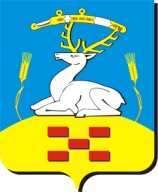 СОБРАНИЕ ДЕПУТАТОВ УВЕЛЬСКОГО МУНИЦИПАЛЬНОГО РАЙОНА ЧЕЛЯБИНСКОЙ ОБЛАСТИРекомендациипубличных слушаний по проекту решения Собрания депутатов Увельского муниципального района «Об исполнении бюджета Увельского муниципального района за 2021 год»16.05.2022  года			п. УвельскийКоличество участников  - 77 чел.	Участники публичных слушаний, рассмотрев проект решения Собрания депутатов Увельского муниципального района «Об исполнении бюджета Увельского муниципального района за 2021 год», отмечают следующее.	Общий объем поступлений доходов бюджета составил1миллиард 648,6 миллионов рублей   или    на  8,9%  от утвержденных бюджетных назначений. К уровню 2020 года общая сумма доходов увеличилась на 2,3%.  	Собственные доходы бюджета, полученные за счет налоговых и неналоговых поступлений  -  420,8 млн. рублей или   116,4%  от утвержденных годовых бюджетных назначений. Основное поступление  обеспечил  налог на доходы физических лиц (доля в налоговых и неналоговых доходах – 75,3%) ,  за год составил   317,2 млн. рублей  или 114,6% от плана). 	 В район  из вышестоящих бюджетов поступило в прошедшем году  1миллиард 212 миллионов  рублей.	Политика в сфере бюджетных расходов в 2021 году обеспечивала решение социальных и экономических задач района.	Общая сумма расходов бюджета в 2021 году составила   1миллиард 601 миллион рублей.  	Первоочередные социально-значимые расходы бюджета, включая социальные выплаты и заработную плату, профинансированы в полном объеме. Просроченная кредиторская задолженность на 01.01.2022 г. отсутствует.	Социально ориентированные отрасли – образование,  социальная политика, спорт, культура профинансированы в объеме 1 миллиард 229,4 миллиона рублей. Доля расходов на эти направления в бюджете 2021 года составила 76,8%.	Мероприятия по реализации Указов Президента РФ в части повышения заработной платы отдельным категориям работающих в бюджетной сфере в 2021 г. выполнены.	На развитие дорожного хозяйства направлено 70,7 млн. рублей.	Жилищно-коммунальное хозяйство профинансировано в объеме 71,6 млн. рублей.        Для сохранения финансовой устойчивости района и выполнения всех социальных обязательств перед ее населением участники публичных слушаний рекомендуют:Собранию депутатов Увельского муниципального района рассмотреть проект решения «Об исполнении бюджета Увельского муниципального района за 2021 год» и принять данное решение.Администрации Увельского муниципального района и ее структурным подразделениям:продолжить работу в рамках деятельности рабочей группы, созданной распоряжением администрации от 15 января 2018 года  № 08, для обеспечения полноты и своевременности поступления налогов и сборов в бюджет, сокращению задолженности организаций по налогам и сборам и координации работы с организациями, имеющими неудовлетворительные экономические показатели;оказывать содействие территориальному органу федеральной  налоговой службы , в размещении социальной рекламы, направленной на повышение налоговой грамотности населения;продолжить работу с региональными органами государственной власти по привлечению в бюджет Увельского муниципального района   бюджетных средств для дополнительного финансирования приоритетных направлений социально-экономического развития района. обеспечить соблюдение соглашения, заключенного с Министерством Финансов Челябинской области о мерах по повышению эффективности использования бюджетных средств и увеличению поступлений налоговых и неналоговых доходов в бюджет.       3. Главным администраторам доходов районного бюджета:-	принять исчерпывающие меры по взысканию имеющейся задолженности по закрепленным за ними неналоговым доходам.         4. Главным распорядителям средств бюджета1) обеспечить:- достижение  целевых показателей  и мероприятий, установленных муниципальными программами;-  целевое и  эффективное использование бюджетных средств; -	 контроль за выполнением бюджетными учреждениями показателей муниципальных заданий;2)	не допускать образование  просроченной кредиторской   и дебиторской задолженности;3) принять меры:- направленные на минимизацию случаев уплаты штрафов и иных судебных расходов; - по предотвращению фактов переплаты налоговых платежей и  страховых взносов.           5. Рекомендовать органам местного самоуправления сельских поселений:-не допускать превышения установленного норматива расходов на оплату труда выборных лиц, - муниципальных служащих;   -	при  внесении изменений в решения представительных органов о бюджете  территории не допускать необоснованного завышения плана поступлений налоговых и неналоговых доходов;- обеспечить качественную оценку  предоставленных льгот по имущественным налогам         6. Направить протокол заседания публичных слушаний, рекомендации участников публичных слушаний Собранию депутатов Увельского муниципального района для рассмотрения и утверждения.Голосовали «за» - 77 чел. , «против» -  0, «воздержались» -  0.